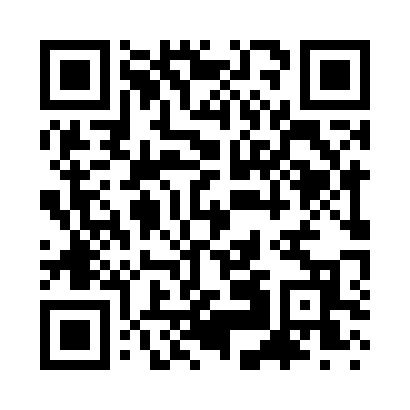 Prayer times for Clayton Center, Iowa, USAMon 1 Jul 2024 - Wed 31 Jul 2024High Latitude Method: Angle Based RulePrayer Calculation Method: Islamic Society of North AmericaAsar Calculation Method: ShafiPrayer times provided by https://www.salahtimes.comDateDayFajrSunriseDhuhrAsrMaghribIsha1Mon3:455:311:095:148:4810:342Tue3:455:311:105:148:4810:333Wed3:465:321:105:148:4710:334Thu3:475:331:105:148:4710:325Fri3:485:331:105:148:4710:326Sat3:495:341:105:148:4610:317Sun3:505:351:105:148:4610:308Mon3:515:351:115:148:4610:309Tue3:525:361:115:148:4510:2910Wed3:535:371:115:148:4510:2811Thu3:545:371:115:148:4410:2712Fri3:565:381:115:148:4410:2613Sat3:575:391:115:148:4310:2514Sun3:585:401:115:148:4210:2415Mon3:595:411:115:148:4210:2316Tue4:015:421:115:148:4110:2217Wed4:025:431:125:148:4010:2118Thu4:035:431:125:138:3910:1919Fri4:055:441:125:138:3910:1820Sat4:065:451:125:138:3810:1721Sun4:075:461:125:138:3710:1522Mon4:095:471:125:138:3610:1423Tue4:105:481:125:128:3510:1324Wed4:125:491:125:128:3410:1125Thu4:135:501:125:128:3310:1026Fri4:155:511:125:118:3210:0827Sat4:165:521:125:118:3110:0728Sun4:185:531:125:118:3010:0529Mon4:195:541:125:108:2910:0430Tue4:205:551:125:108:2810:0231Wed4:225:561:125:108:2710:01